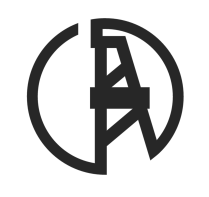 Приглашение на конкурс WELD MASTERS кубок:  УГНТУ Уфимский государственный нефтяной технический университет (УГНТУ) - опорный ВУЗ Российской ФедерацииОбъявляет об открытом конкурсе сварочного мастерства WELD MASTERS (кубок "УГНТУ")  который пройдет на сварочном полигоне УГНТУ 2 и 3 декабря 2022 года.Цель конкурса – повышение престижа рабочей профессии сварщик, выявление и поощрение сварщиков, обладающих выдающимися профессиональными навыками.Для участия в открытом конкурсе «WELD MASTERS» допускаются лица, имеющие начальные навыки сварки: учащиеся учреждений среднего и высшего профессионального образования любых направлений подготовки. Номинации конкурса:Базовый ММА - лучший молодой сварщик ручной электродуговой сварки (ММА) (студент колледжа или ВУЗа, сварщик до 3-го разряда включительно, но не старше 25 лет);Базовый МАG - лучший молодой сварщик механизированной сварки (МАG)  (студент колледжа или ВУЗа, сварщик до 3-го разряда включительно, но не старше 25 лет);Победители и призеры будут награждены памятными призами.Порядок направления заявок участников:Лица, заинтересованные в участии в конкурсе, не позднее 30.11.2022 г. направляют в УГНТУ заявку на участие в конкурсе, с указанием полного Ф.И.О., номера телефона участника и номинаций, в которых они будут участвовать.Форма для регистрации: https://forms.yandex.ru/u/637fb2fc43f74f7d507b9f2c/